T.C. 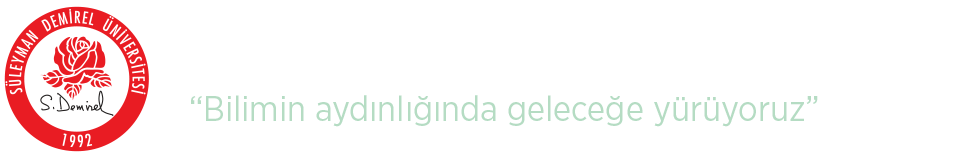 SÜLEYMAN DEMİREL ÜNİVERSİTESİEĞİTİM FAKÜLTESİ DEKANLIĞI…………………….. BÖLÜM BAŞKANLIĞINA	Fakültenizin ……………………….…….………………… numaralı …………...…………..……………………………………...…………………………. bölümü öğrencisiyim. 20……..../20……. Eğitim Öğretim yılı Güz / Bahar  döneminde mazereti belirtilen dersin vize mazeret sınavına girmek istiyorum. İlgili belgeler ilişikte sunulmuştur. 	Bilgilerinizi ve gereğini arz ederim. Bölümü  	: …………………………………………………………………..…………………………………                 e-mail    :   …………………………………………………………………………………………Numarası  :                                   Sınıfı/Şubesi :                     Öğretimi:      I. Öğretim           II. Öğretim      Adres :   ………………………………………………………………………………………………………..……….. Tarih	: ………………………………………………………………...…………..……………………………………………………………………...……………………………………………………..………..İmza	: ………………………………………………………………...…………..Tel      :  …………………………………...……………...……………………………………………………..………..Adı Soyadı	: ………………………………………………………………...…………..Mazereti :           Rahatsızlık             Sınavların çakışması                            Diğer……………………………………………………..……………………………Mazereti :           Rahatsızlık             Sınavların çakışması                            Diğer……………………………………………………..……………………………Mazereti :           Rahatsızlık             Sınavların çakışması                            Diğer……………………………………………………..……………………………Mazereti :           Rahatsızlık             Sınavların çakışması                            Diğer……………………………………………………..……………………………Eki 	 :             Rapor 		  Sınav programı Eki 	 :             Rapor 		  Sınav programı Eki 	 :             Rapor 		  Sınav programı Eki 	 :             Rapor 		  Sınav programı Rapor TarihiRapor SüresiDersin KoduMazeret Sınavı İstenen 
Dersin AdıMazeret Sınavı İstenen 
Dersin AdıDersi Veren 
Öğretim Üyesi